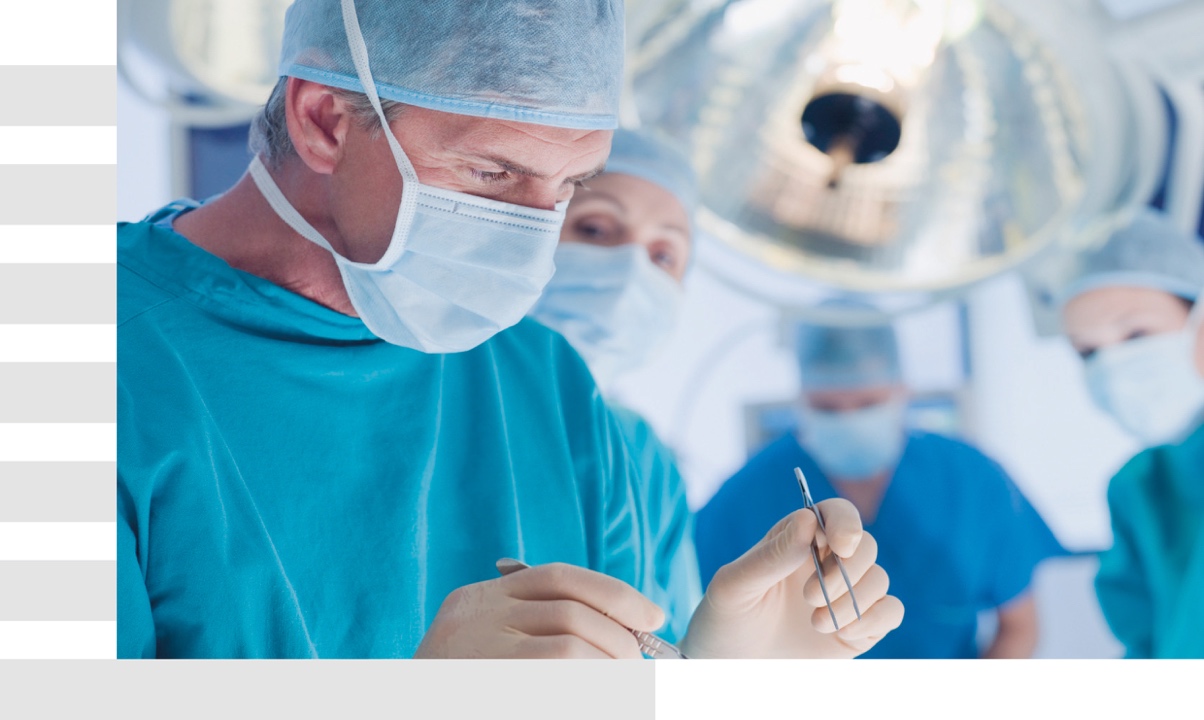 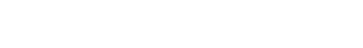 GENERAL INFORMATION Restaurante xxxTransfers will be organized by your Ethicon representatives.Day 1         Introduction and Dinner                                                                                October 2, 2017Day 1         Introduction and Dinner                                                                                October 2, 2017Day 1         Introduction and Dinner                                                                                October 2, 2017Day 1         Introduction and Dinner                                                                                October 2, 2017Day 1         Introduction and Dinner                                                                                October 2, 201716:5017:00Gather at the hotel lobby for a short walk to the hospitalWelcome & Registration at xxxShort presentations:Surgical pelvic and para-aortic anatomy How to perform a pelvic and aortic lymphadenectomyTips and tricks in retroperitoneal and intraperitoneal approachPresentation of the patients19:4520:00Walk to the restaurant xxxScientific Dinner and discussion on participant’s experience and expectations22:00End of Day 1Day 2     Live surgery in the OR                                                                                    October 3, 2017Day 2     Live surgery in the OR                                                                                    October 3, 2017Day 2     Live surgery in the OR                                                                                    October 3, 2017Day 2     Live surgery in the OR                                                                                    October 3, 2017Day 2     Live surgery in the OR                                                                                    October 3, 2017Course venueHospital Universitari i Politècnic (HuyP) La FeAvda de Fernando Abril Martorell, n.106 46026 Valencia, SpainAccommodation & DinnerTransfers